                   Уроки 3-Б класса на пятницу 17.04.20года1. Окружающий мирТема. На севере Европы. В центре Европы.  Что такое Бенилюкс.https://www.youtube.com/watch?v=Jjad_pbQkBkhttps://www.youtube.com/watch?v=GNlJBHCjksMhttps://www.youtube.com/watch?v=X51Iek-w2MMОзнакомиться с материалом.Задания переслать 17.04.20г.2. Математика Тема. Приёмы письменного умножения в пределах 1000. Закрепление. Повторение пройденного по теме "Что узнали? Чему научились?"Тест" Проверим себя и оценим свои достижения"Контрольная работа№8. "Приёмы письменного умножения и деления в пределах 1000".https://www.youtube.com/watch?v=94qUkuCK7l4Выполнить контрольную работу №8. Квадратик в контрольной обозначает умножение. Вариант - по желанию.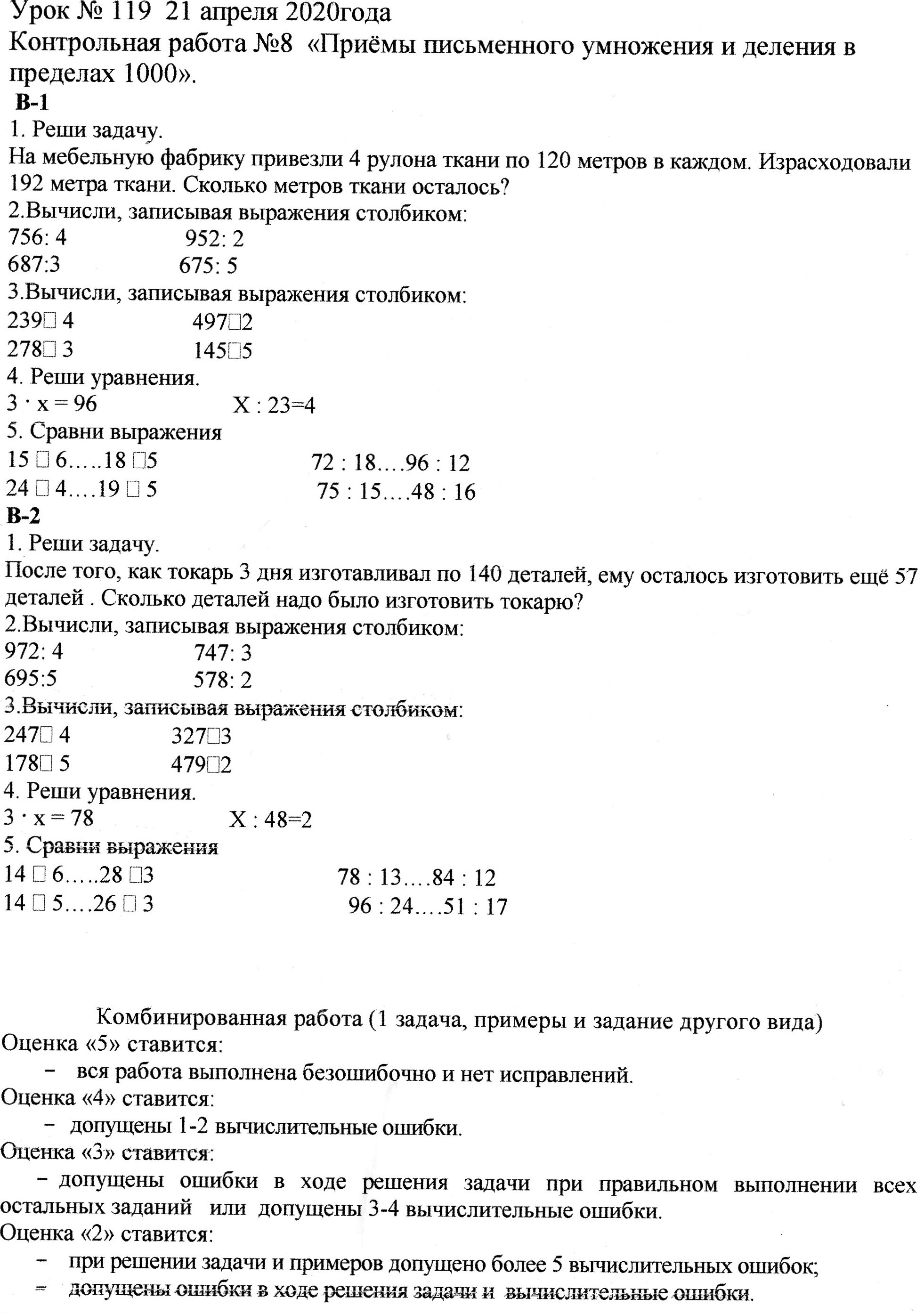 Задания переслать 17.04.20г.3. Физическая культура Тема. Подвижные игры на основе баскетбола. Ловля и передача мяча в движении в квадратах. Броски в цель (щит). ОРУ. Развитие ловкости при броске мяча в корзину. Ведение мяча с изменением скорости. Развитие координационных способностей. П/и "Ноги от земли". игра в мини-баскетбол.https://www.youtube.com/watch?v=hdGU3dfdSwAИгра во дворе.